ADMINISTRATIVE STAFF AND RESPONSIBILITIES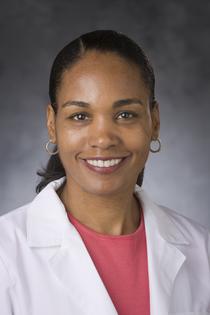 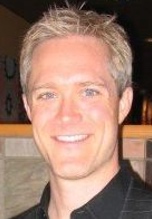 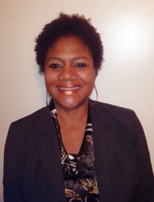 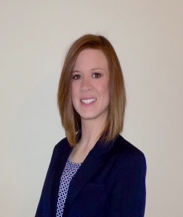 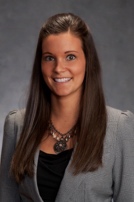 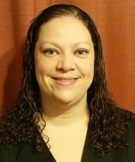 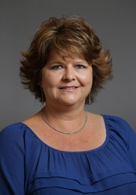 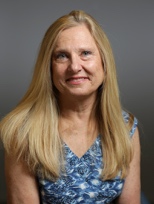 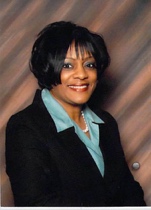 STAFF TIME OFF REPORTINGBiweekly/HourlyGo to work.duke.eduClick on the MyInfo tabClick on the MyTime tabClick on the API Time and Attendance System linkClick on Quick Badge tabClick on Save buttonHelp is provided on the Help tab, then click on the Employee Quick Guide Step-by-Step linkCall Flo Harris in DOM-HR for problems or questionsMonthly (exempt employees only, not faculty):Go to work.duke.eduClick on MyInfo tabClick on MyTime tabEnter your time off only once a month-by the 5th of the following monthSupervisor has to approve before you are allowed to enter next monthCall Flo Harris in DOM-HR for problems or questionsNEW FACULTY AND STAFF INFORMATIONID BadgesContact Robin Byrd or Mark Bettger for form to purchase IDTake form to Duke South Card Office PhonesContact Robin Byrd to have phone orderedAfter phone is here call OIT to have set upOIT will assist you in setting you your voicemail as well.  You may also use this link: http://oit.duke.edu/voicevideoweb/phones/wired/voicemail/noleftnav/voicemail_unity.phpFaxSte. 500, NC Mutual Building (break room) – 919-613-9897Fax forms are located in the break room IT SupportFollow the link to OIT’s website.  It provides links for computer needs: https://oit.duke.edu/newtoduke/fac_staff.phpPlease note you will need to be connected to the Duke network to submit a ticket through the web. If you are off the network you can always call our help desk at 684-2243, or log in through VPN and get to our site.For computer related issues, click on the ACAD support icon on your desktopPlease enter the requested information for all fieldsFor department, select General Internal MedicineFor support person, select Frank CurrinIn the summary, include all the details of the problem you are having, including any times you are available.Press submit, and the ticket will be processed and delivered to our group for support.If you have an urgent request, please call the DHTS help desk at (919) 684-2243.Duke GIM application support should continue to be arranged via email to the application development group, as you have been doing.For VA computers and issues, continue to submit your request through the VA help desk as you have in the past.If you are faculty with research projects, please talk to Frank Currin about setting up your file structure on the GIM secure server to store all research project documents and data and provide different levels of access to your research staff and study team members.Supply Ordering ProcessSend email to Robin Byrd (robin.byrd@duke.edu) with these details:ItemQuantityPart numberPriceFund codePrintout of the web page from the vendorRobin will notify you when goods have been received, usually within the next couple of business daysPlease contact Harriett Ware if Robin is not availableReimbursement Process for StaffReview available Powerpoint or watch the training video at this link (You will need to log in to access this video): http://finance.duke.edu/procurement/training/index.php?crs=305&trn=299Go to the Out of Pocket Non-Travel video.  Watch the complete18 minute video.Log into Duke@Work and the path to accessing this option to enter your reimbursement request.  You will need a fund codeYou will need to scan the receipts/invoices for reimbursement during the processContact Robin Byrd with any questionsFed ExFedEx account number for the Division of General Internal Medicine is 532030048.Shipping supplies are located in the GIM supply room on the 5th floor.  There is a FedEx pick up box behind the NC Mutual Life Bldg -  pick up every weekday by 6:45pm.  Otherwise, FedEx packages can be taken to any FedEx/Kinkos offices.Mailing Address411 West Chapel Hill Street, Suite 500, Durham, NC  27701DUMC Box number 104427, Durham, NC 27710Access to NC MutualContact Robin Byrd or Mark Bettger for access to buildingSuite 500 AccessPlease provide your DukeCard # located on the back of your ID badge (772XXXXXX)Building Management or Parking at NC MutualContact Robin Byrd to obtain NCM parking paperwork. Parking forms may be sent to Joe Lemanski via regular mail or via email listed below:Joe Lemanski, P.E., CEM, Property Manager
Norwich Realty Services
office: 400 W. Main St., Suite 100 Durham NC 27701
mail: PO Box 3658, Durham NC 27702
Phone:  919-667-9770 ext. 104
Email:  joe@norwichrs.comIf parking at a Duke location, email the Duke Parking and Transportation Services at tranpark@duke.edu or go to this link for more information:  http://parking.duke.edu/parking/index.phpBuilding Maintenance IssuesGo to www.norwichrs.com submit a ticket for a building or maintenance issue.  There is a link on the site to the maintenance section.  Macon Perry – email - macon@norwichrs.com.com.  Contact Mr. Perry if you are unsure of how to deal with an issue.  DEPARTMENT OF MEDICINE HUMAN RESOURCESMark Bettger is first contact for any HR issuesPhone – 919-681-4653Email – mark.bettger@duke.eduIf Mark is not available contact the following with questions or issues:Staff /HR Issues – Marsha-Adams ParkerPayroll/Timecard Issues – Flo HarrisHiring questionsNew Positions:Contact Mark Bettger to submit request to DOM-HR. The following information is required in order to submit request:Title of positionJob descriptionHiring ManagerFund code to pay for positionIf it’s a temporary position, duration of positionDOM-HR approvesSOM approvesPosition is postedHiring manager works with DOM-HR on the hiring process.  Once a candidate is selected, notify Mark Bettger to work with DOM-HR on completing the hiring process (salary, start date, offer letter)REQUIRED TRAINING AT DUKEDuke Learning Management System (LMS)http://www.hr.duke.edu/training/location/lms/The Duke Learning Management System (LMS) is a tool that Duke uses to manage employee training. Employees can use the Duke LMS to determine learning needs or requirements, register for learning, launch online content, and view and maintain a transcript. Required training for all Duke employees will be noted in the Learning Management System. You should receive emails from Duke reminding you of the due date of trainings. Please check the site regularly.Duke Office of Clinical Research (DOCR)https://medschool.duke.edu/research/clinical-and-translational-research/duke-office-clinical-researchmbers of the Clinical Research Units where Duke serves an investigational site for clinical research. DOCR Training Offerings Available to the Clinical Research Communityhttps://medschool.duke.edu/research/clinical-and-translational-research/duke-office-clinical-research/policies-training-and-0Duke Institutional Review Board (IRB) Training Requirementshttps://irb.duhs.duke.edu/training-and-education/resources/researchers-portalhttps://irb.duhs.duke.edu/training-and-educationAll Duke Medicine researchers must complete the following required training before they are placed on a protocol submitted to the Duke Medicine IRB, and before they can gain access to eIRB:The set of CITI modules (human subject protection training) required for Duke Medicine researchers, available on the CITI website. Duke Medicine researchers must renew their CITI modules every 3 years in order to be certified in Human Subjects Protection (HSP) training. If CITI modules have been completed at another institution, contact the Duke Office of Clinical Research to determine if the modules are applicable to Duke Health requirements. CITI will send notification reminder e-mails at 90, 30, 14 days prior to expiration to renew your training.DOCR registers Key Personnel for the web-based version of Duke Human Research Training (DHRT) 30-45 days before annual expiration. The learner receives an automated notice from the Duke LMS of the registration.The Duke Human Research Training (DHRT) module, available on the Duke LMS website. Duke Medicine researchers must renew DHRT training every year.For non-regular rank faculty, you will also need to obtain a request from your department chair and your department CRU director to be considered as an investigator for an IRB protocol. This request must be emailed to the IRB for approval.Duke University and Duke Medicine Occupational & Environmental Safety Office (www.safety.duke.edu)https://vmw-oesoapps.duhs.duke.edu/onlinetraining/TrainingByDukeID.asp This lists your required Duke training for your position. (TB, Fire/Life Safety, Flu, Compliance) as well as due dates. You should receive emails from Duke reminding you of the due dates of trainings. Please check the site regularly.